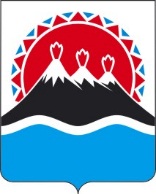 В целях реализации статей 8, 81 Федерального закона от 25.12.2008 № 273-ФЗ «О противодействии коррупции» и во исполнение части 2 постановления Правительства Камчатского края от 26.06.2009 № 261-П «Об утверждении перечня должностей государственной гражданской службы Камчатского края в исполнительных органах государственной власти Камчатского края, при замещении которых государственные гражданские служащие Камчатского края обязаны представлять сведения о своих доходах, расходах, об имуществе и обязательствах имущественного характера, а также сведения о доходах, расходах, об имуществе и обязательствах имущественного характера своих супруги (супруга) и несовершеннолетних детей»ПРИКАЗЫВАЮ:Утвердить перечень должностей государственной гражданской службы Камчатского края в Агентстве по информатизации и связи Камчатского края, замещение которых связано с коррупционными рисками (далее – Перечень должностей), согласно приложению.Бондаренко Г.В., советнику отдела региональной политики в области информатизации:организовать работу по ознакомлению с настоящим приказом заинтересованных государственных гражданских служащих Агентства по информатизации и связи Камчатского края (далее – гражданские служащие);обеспечить в 5-дневный срок внесение изменений в перечни, предусмотренные пунктом 1 настоящей части, в случае изменений штатных расписаний Агентства по информатизации и связи Камчатского края в части наименований структурных подразделений и (или) должностей, а также в случае изменений положений должностных регламентов государственных гражданских служащих Камчатского края, замещающих должности, связанные с коррупционными рисками, и согласование правовых актов о внесении изменений в соответствующие перечни с Главным управлением Губернатора и Правительства Камчатского края по вопросам государственной службы, кадрам и наградам;обеспечить направление в 5-дневный срок копий приказов, изданных в соответствии с пунктом 2 настоящей части приказа, в Главное управление Губернатора и Правительства Камчатского края по вопросам государственной службы, кадрам и наградам.Настоящий приказ вступает в силу через 10 дней после его официального опубликования.Переченьдолжностей государственной гражданской службы Камчатского края в Агентстве по информатизации и связи Камчатского края, замещение которых связано с коррупционными рискамиПримечание: Всего в Перечне должностей государственной гражданской службы Камчатского края в Агентстве по информатизации и связи Камчатского края содержится 5 должностей.* Должность содержится одновременно в нескольких разделах Перечня должностей государственной гражданской службы Камчатского края в Агентстве по информатизации и связи Камчатского края, замещение которых связано с коррупционными рисками, в связи с наличием в должностных обязанностях двух и более коррупционных рисков.** В редакции приказа Агентства по информатизации и связи Камчатского края от 31.10.2017 № 39-к «О внесении изменений в штатное расписание Агентства по информатизации и связи Камчатского края».*** В редакции приказа Агентства по информатизации и связи Камчатского края от 13.03.2015 № 29-п «О внесении изменений в приложения 3, 4, 5, 7 к приказу Агентства по информатизации и связи Камчатского края от 11.06.2014 № 54/1-П «Об утверждении должностных регламентов на должности государственной гражданской службы Камчатского края в Агентстве по информатизации и связи Камчатского края»АГЕНТСТВО ПО ИНФОРМАТИЗАЦИИ И СВЯЗИКАМЧАТСКОГО КРАЯПРИКАЗ № 54-п(в ред. приказов от 04.09.2009 № 66-п, от 30.09.2010 № 59-п,
от 13.07.2012 № 57-п, от 05.10.2015 № 90-п, от 28.03.2018 № 27-п)г. Петропавловск-Камчатскийг. Петропавловск-Камчатскийот «20» июля 2009 года   Об утверждении перечня должностей государственной гражданской службы Камчатского края в Агентстве по информатизации и связи Камчатского края, замещение которых связано с коррупционными рискамиРуководитель АгентстваИ.М. ЛеонтьеваПриложение к приказу Агентства по информатизации и связи Камчатского края от 20.07.2009г. № 54-п№Наименование структурного подразделенияНаименование должностиОснование утверждения должности (дата, № правового акта об утверждении штатного расписания)Должностной регламентДолжностной регламентПри-меча-ние№Наименование структурного подразделенияНаименование должностиОснование утверждения должности (дата, № правового акта об утверждении штатного расписания)Датаутвержденияизвлечение из положенийПри-меча-ние1234567Осуществление постоянно, временно или в соответствии со специальными полномочиями функций представителя власти либо организационно-распорядительных или административно-хозяйственных функцийОсуществление постоянно, временно или в соответствии со специальными полномочиями функций представителя власти либо организационно-распорядительных или административно-хозяйственных функцийОсуществление постоянно, временно или в соответствии со специальными полномочиями функций представителя власти либо организационно-распорядительных или административно-хозяйственных функцийОсуществление постоянно, временно или в соответствии со специальными полномочиями функций представителя власти либо организационно-распорядительных или административно-хозяйственных функцийОсуществление постоянно, временно или в соответствии со специальными полномочиями функций представителя власти либо организационно-распорядительных или административно-хозяйственных функцийОсуществление постоянно, временно или в соответствии со специальными полномочиями функций представителя власти либо организационно-распорядительных или административно-хозяйственных функцийОсуществление постоянно, временно или в соответствии со специальными полномочиями функций представителя власти либо организационно-распорядительных или административно-хозяйственных функций1Отдел региональной политики в области информатизацииСоветник*08.11.2011 № 60-к **01.11.2017участвует в разработке и реализации государственной программы Камчатского края «Информационное общество в Камчатском крае»2Отдел региональной политики в области информатизацииКонсультант*08.11.2011 № 60-к **11.06.2014***участвует в разработке и реализации краевых программ по вопросам информатизации3Отдел развития телекоммуникацийСоветник*08.11.2011 № 60-к **11.06.2014***участвует в разработке и реализации государственных программ по вопросам информатизации4Отдел развития телекоммуникацийСоветник*08.11.2011 № 60-к **01.11.2017участвует в разработке и реализации государственной программы Камчатского края «Информационное общество в Камчатском крае»5Отдел развития телекоммуникацийКонсультант08.11.2011 № 60-к **01.11.2017участвует в разработке и реализации государственной программы Камчатского края «Информационное общество в Камчатском крае»II. Предоставление государственных услуг гражданам и организациямII. Предоставление государственных услуг гражданам и организациямII. Предоставление государственных услуг гражданам и организациямII. Предоставление государственных услуг гражданам и организациямII. Предоставление государственных услуг гражданам и организациямII. Предоставление государственных услуг гражданам и организациямII. Предоставление государственных услуг гражданам и организациям6нетнетнетнетнетнетIII. Осуществление контрольных и надзорных мероприятийIII. Осуществление контрольных и надзорных мероприятийIII. Осуществление контрольных и надзорных мероприятийIII. Осуществление контрольных и надзорных мероприятийIII. Осуществление контрольных и надзорных мероприятийIII. Осуществление контрольных и надзорных мероприятийIII. Осуществление контрольных и надзорных мероприятий7нетнетнетнетнетнетIV. Подготовка и принятие решений о распределении бюджетных ассигнований, субсидий, межбюджетных трансфертов, а также распределение ограниченного ресурса (квоты, частоты, участки недр и др.)IV. Подготовка и принятие решений о распределении бюджетных ассигнований, субсидий, межбюджетных трансфертов, а также распределение ограниченного ресурса (квоты, частоты, участки недр и др.)IV. Подготовка и принятие решений о распределении бюджетных ассигнований, субсидий, межбюджетных трансфертов, а также распределение ограниченного ресурса (квоты, частоты, участки недр и др.)IV. Подготовка и принятие решений о распределении бюджетных ассигнований, субсидий, межбюджетных трансфертов, а также распределение ограниченного ресурса (квоты, частоты, участки недр и др.)IV. Подготовка и принятие решений о распределении бюджетных ассигнований, субсидий, межбюджетных трансфертов, а также распределение ограниченного ресурса (квоты, частоты, участки недр и др.)IV. Подготовка и принятие решений о распределении бюджетных ассигнований, субсидий, межбюджетных трансфертов, а также распределение ограниченного ресурса (квоты, частоты, участки недр и др.)IV. Подготовка и принятие решений о распределении бюджетных ассигнований, субсидий, межбюджетных трансфертов, а также распределение ограниченного ресурса (квоты, частоты, участки недр и др.)8Отдел региональной политики в области информатизацииКонсультант*08.11.2011 № 60-к **11.06.2014***участвует в осуществлении бюджетных полномочий Агентства как главного распорядителя бюджетных средствнетV. Управление государственным имуществомV. Управление государственным имуществомV. Управление государственным имуществомV. Управление государственным имуществомV. Управление государственным имуществомV. Управление государственным имуществомV. Управление государственным имуществом9нетнетнетнетнетнетVI. Осуществление государственных закупок либо выдачу лицензий и разрешенийVI. Осуществление государственных закупок либо выдачу лицензий и разрешенийVI. Осуществление государственных закупок либо выдачу лицензий и разрешенийVI. Осуществление государственных закупок либо выдачу лицензий и разрешенийVI. Осуществление государственных закупок либо выдачу лицензий и разрешенийVI. Осуществление государственных закупок либо выдачу лицензий и разрешенийVI. Осуществление государственных закупок либо выдачу лицензий и разрешений10Отдел региональной политики в области информатизацииСоветник*08.11.2011 № 60-к **01.11.2017исполняет функции члена единой комиссии Агентства по осуществлению закупок для нужд Камчатского края, предусмотренные Федеральным законом от 05.04.2013 № 44-ФЗ «О контрактной системе в сфере закупок товаров, работ, услуг для обеспечения государственных и муниципальных нужд», в соответствии с приказом Агентстванет11Отдел региональной политики в области информатизацииКонсультант*08.11.2011 № 60-к **11.06.2014***является членом контрактной службы Агентства, выполняет должностные обязанности, предусмотренные приказом Агентства от 26.03.2014 № 37-п «Должностные обязанности и персональная ответственность работников контрактной службы Агентства»нет12Отдел развития телекоммуникацийСоветник*08.11.2011 № 60-к **01.11.2017исполняет функции работника контрактной службы Агентства, предусмотренные Федеральным законом от 05.04.2013 № 44-ФЗ «О контрактной системе в сфере закупок товаров, работ, услуг для обеспечения государственных и муниципальных нужд» и Положением о контрактной службе АгентстванетVII. Хранение и распределение материально-технических ресурсовVII. Хранение и распределение материально-технических ресурсовVII. Хранение и распределение материально-технических ресурсовVII. Хранение и распределение материально-технических ресурсовVII. Хранение и распределение материально-технических ресурсовVII. Хранение и распределение материально-технических ресурсовVII. Хранение и распределение материально-технических ресурсов13Отдел региональной политики в области информатизацииКонсультант*08.11.2011 № 60-к **11.06.2014***является ответственным за хранение материальных ценностей в Агентственет